ПРОЄКТМІНІСТЕРСТВО ОСВІТИ І НАУКИ УКРАЇНИКИЇВСЬКИЙ НАЦІОНАЛЬНИЙ УНІВЕРСИТЕТ ТЕХНОЛОГІЙ ТА ДИЗАЙНУЗАТВЕРДЖЕНО ВЧЕНОЮ РАДОЮГолова Вченої ради КНУТД_______________________ Іван ГРИЩЕНКОПротокол від «__» _______2022 року №___ОСВІТНЬО-ПРОФЕСІЙНА ПРОГРАМА                                            ГРАФІЧНИЙ ДИЗАЙНРівень вищої освіти            перший (бакалаврський)Ступінь  вищої освіти                                     бакалаврГалузь знань                        02 Культура і мистецтвоСпеціальність                                              022 ДизайнКваліфікація                              бакалавр дизайнуКиїв 2022 р.ЛИСТ ПОГОДЖЕННЯОсвітньо-професійної програми Графічний дизайнРівень вищої освіти  _____перший бакалаврський_Ступінь вищої освіти  ____________бакалавр_____Галузь знань   _______02 Культура та мистецтво__Спеціальність   ___________022 Дизайн _________Проректор з науково-педагогічної діяльності (освітня діяльність)________________          ______________________     Оксана МОРГУЛЕЦЬ           дата                                         підписСхвалено Вченою Радою факультету ______Дизайну__________________________Протокол від ____  ________________  2022 року №  _____Декан факультету Дизайну    ________________________________   Оксана ПАСЬКООбговорено та рекомендовано на засіданні кафедри  графічного дизайну Протокол від  ____       ______________  2022 року №  ____Завідувач кафедри графічного дизайну ____________________________   Євген ГУЛАГарант освітньої програми     _____         ________________________  Олександра КОЛІСНИКВведено в дію наказом КНУТД від «_____»__________________2022року , №______                              ПЕРЕДМОВАРОЗРОБЛЕНО: Київський національний університет технологій та дизайнуРОЗРОБНИКИ: Гарант освітньої програми Колісник Олександра Володимирівна, д-р філос. н., професор, професор кафедри  графічного дизайну Київського національного університету технологій та дизайну.Члени робочої групи: Подлевський Святослав Володимирович, к.іст.н., викладач кафедри графічного дизайну Київського національного університету технологій та дизайну; Шевченко Анна Ігорівна, к.пед.н., викладач кафедри графічного дизайну Київського національного університету технологій та дизайну;Рибак Катерина Миколаївна, студентка 4 курсу  кафедри  графічного дизайну Київського національного університету технологій та дизайну;Самсонідзе Марія Сергіївна, студентка 3 курсу  кафедри  графічного дизайну Київського національного університету технологій та дизайну.РЕЦЕНЗІЇ ЗОВНІШНІХ СТЕЙКХОЛДЕРІВ:1. Профіль освітньо-професійної програми Графічний дизайн2. Перелік компонентів освітньо-професійної програми та їх логічна послідовність2.1 Перелік компонентів освітньо-професійної програми першого (бакалаврського) рівня вищої освіти1 –  позакредитна дисципліна 2, 3, 4 семестр.2.2 Структурно-логічна схема підготовки бакалавра освітньо-професійної програми«Графічний дизайн» зі спеціальності 022 Дизайн 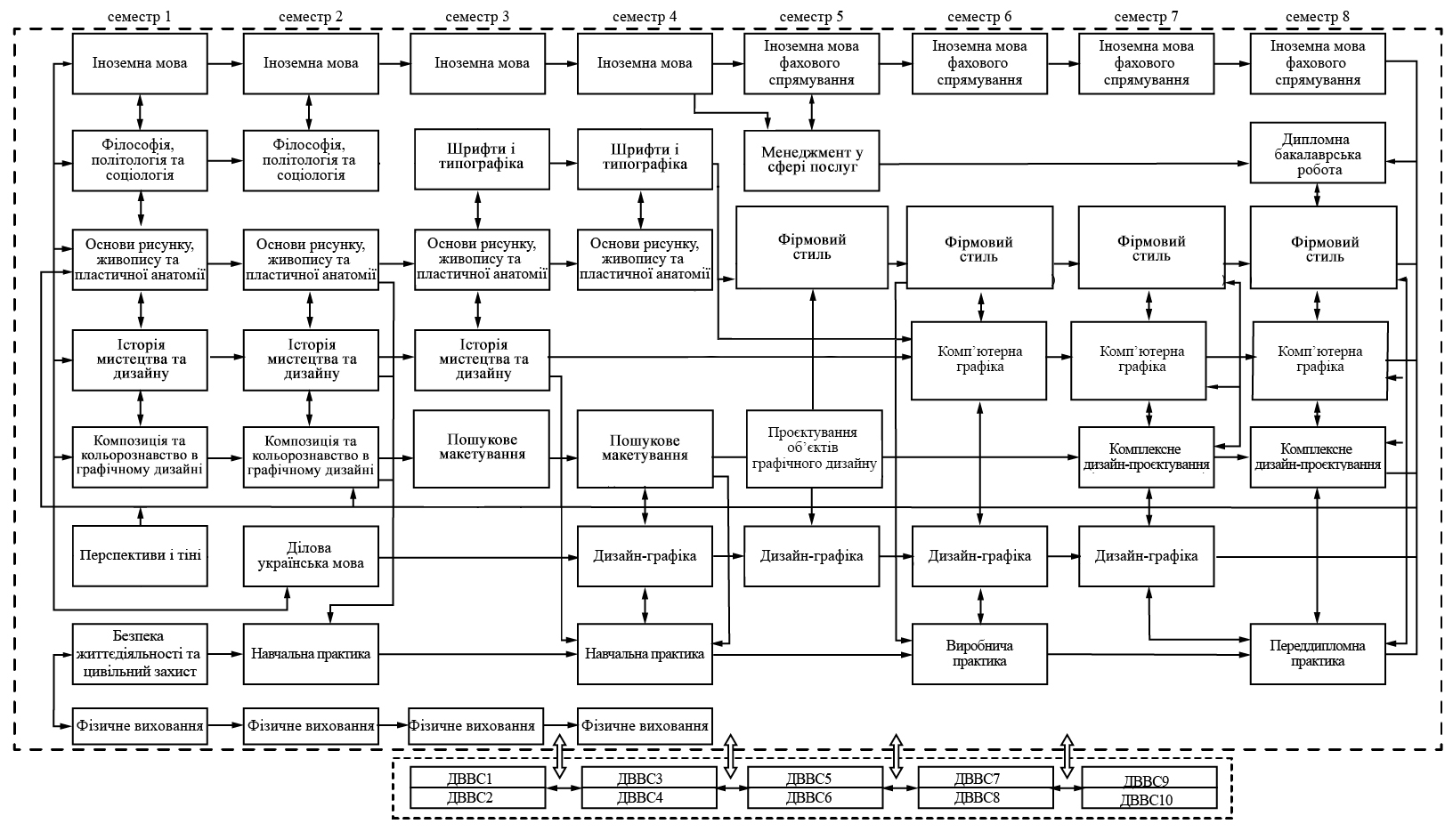 3. Форма атестації здобувачів вищої освіти4. Матриця відповідності програмних компетентностей компонентам освітньої програми5. Матриця забезпечення програмних результатів навчання відповідними компонентами освітньої програми1 – Загальна інформація1 – Загальна інформація1 – Загальна інформація1 – Загальна інформація1 – Загальна інформація1 – Загальна інформація1 – Загальна інформаціяПовна назва вищого навчального закладу та структурного підрозділуПовна назва вищого навчального закладу та структурного підрозділуПовна назва вищого навчального закладу та структурного підрозділуПовна назва вищого навчального закладу та структурного підрозділуПовна назва вищого навчального закладу та структурного підрозділуПовна назва вищого навчального закладу та структурного підрозділуКиївський національний університет технологій та дизайну.Кафедра графічного дизайну.Кафедра дизайну.Ступінь вищої освіти та кваліфікація мовою оригіналуСтупінь вищої освіти та кваліфікація мовою оригіналуСтупінь вищої освіти та кваліфікація мовою оригіналуСтупінь вищої освіти та кваліфікація мовою оригіналуСтупінь вищої освіти та кваліфікація мовою оригіналуСтупінь вищої освіти та кваліфікація мовою оригіналуРівень вищої освіти – перший (бакалаврський).Ступінь вищої освіти – бакалавр.Галузь знань – 02 Культура і мистецтво.Спеціальність – 022 Дизайн.Тип диплому та обсяг освітньої програмиТип диплому та обсяг освітньої програмиТип диплому та обсяг освітньої програмиТип диплому та обсяг освітньої програмиТип диплому та обсяг освітньої програмиТип диплому та обсяг освітньої програмиДиплом бакалавра, одиничний, 240 кредитів ЄКТС/180 кредитів ЄКТС за скороченим терміном навчання.Наявність акредитаціїНаявність акредитаціїНаявність акредитаціїНаявність акредитаціїНаявність акредитаціїНаявність акредитаціїЦикл/рівень Цикл/рівень Цикл/рівень Цикл/рівень Цикл/рівень Цикл/рівень Національна рамка кваліфікації України – 6 рівень.Передумови Передумови Передумови Передумови Передумови Передумови Повна загальна середня освіта, фахова передвища освіта або ступінь молодшого бакалавра (молодшого спеціаліста). Відповідно до Стандарту вищої освіти за спеціальністю на базі ступеня молодшого бакалавра (ОКР молодшого спеціаліста) Університет визнає та перезараховує кредити ЄКТС, отримані в межах попередньої освітньої програми підготовки молодшого бакалавра (молодшого спеціаліста).Мова(и) викладанняМова(и) викладанняМова(и) викладанняМова(и) викладанняМова(и) викладанняМова(и) викладанняУкраїнська.Інтернет-адреса постійного розміщення опису освітньої програмиІнтернет-адреса постійного розміщення опису освітньої програмиІнтернет-адреса постійного розміщення опису освітньої програмиІнтернет-адреса постійного розміщення опису освітньої програмиІнтернет-адреса постійного розміщення опису освітньої програмиІнтернет-адреса постійного розміщення опису освітньої програмиhttps://knutd.edu.ua/ekts/2 – Мета освітньої програми2 – Мета освітньої програми2 – Мета освітньої програми2 – Мета освітньої програми2 – Мета освітньої програми2 – Мета освітньої програми2 – Мета освітньої програмиПідготовка фахівців, які володіють глибокими знаннями, а також базовими й професійними компетентностями в галузі дизайну, зокрема графічного та мультимедійного дизайну, що направлені на здобуття студентом здатності володіти сучасними методами дизайн-проєктування поліграфічної та рекламної продукції, фото та відео та web продуктів з урахуванням сучасних вимог до утилітарно-ергономічних та художньо-естетичних параметрів.Основними цілями програми є: формування фахівців, здатних розв’язувати складні задачі та практичні проблеми у галузі графічного дизайну або у процесі навчання, що передбачає проведення наукових досліджень та/або здійснення інновацій.Підготовка фахівців, які володіють глибокими знаннями, а також базовими й професійними компетентностями в галузі дизайну, зокрема графічного та мультимедійного дизайну, що направлені на здобуття студентом здатності володіти сучасними методами дизайн-проєктування поліграфічної та рекламної продукції, фото та відео та web продуктів з урахуванням сучасних вимог до утилітарно-ергономічних та художньо-естетичних параметрів.Основними цілями програми є: формування фахівців, здатних розв’язувати складні задачі та практичні проблеми у галузі графічного дизайну або у процесі навчання, що передбачає проведення наукових досліджень та/або здійснення інновацій.Підготовка фахівців, які володіють глибокими знаннями, а також базовими й професійними компетентностями в галузі дизайну, зокрема графічного та мультимедійного дизайну, що направлені на здобуття студентом здатності володіти сучасними методами дизайн-проєктування поліграфічної та рекламної продукції, фото та відео та web продуктів з урахуванням сучасних вимог до утилітарно-ергономічних та художньо-естетичних параметрів.Основними цілями програми є: формування фахівців, здатних розв’язувати складні задачі та практичні проблеми у галузі графічного дизайну або у процесі навчання, що передбачає проведення наукових досліджень та/або здійснення інновацій.Підготовка фахівців, які володіють глибокими знаннями, а також базовими й професійними компетентностями в галузі дизайну, зокрема графічного та мультимедійного дизайну, що направлені на здобуття студентом здатності володіти сучасними методами дизайн-проєктування поліграфічної та рекламної продукції, фото та відео та web продуктів з урахуванням сучасних вимог до утилітарно-ергономічних та художньо-естетичних параметрів.Основними цілями програми є: формування фахівців, здатних розв’язувати складні задачі та практичні проблеми у галузі графічного дизайну або у процесі навчання, що передбачає проведення наукових досліджень та/або здійснення інновацій.Підготовка фахівців, які володіють глибокими знаннями, а також базовими й професійними компетентностями в галузі дизайну, зокрема графічного та мультимедійного дизайну, що направлені на здобуття студентом здатності володіти сучасними методами дизайн-проєктування поліграфічної та рекламної продукції, фото та відео та web продуктів з урахуванням сучасних вимог до утилітарно-ергономічних та художньо-естетичних параметрів.Основними цілями програми є: формування фахівців, здатних розв’язувати складні задачі та практичні проблеми у галузі графічного дизайну або у процесі навчання, що передбачає проведення наукових досліджень та/або здійснення інновацій.Підготовка фахівців, які володіють глибокими знаннями, а також базовими й професійними компетентностями в галузі дизайну, зокрема графічного та мультимедійного дизайну, що направлені на здобуття студентом здатності володіти сучасними методами дизайн-проєктування поліграфічної та рекламної продукції, фото та відео та web продуктів з урахуванням сучасних вимог до утилітарно-ергономічних та художньо-естетичних параметрів.Основними цілями програми є: формування фахівців, здатних розв’язувати складні задачі та практичні проблеми у галузі графічного дизайну або у процесі навчання, що передбачає проведення наукових досліджень та/або здійснення інновацій.Підготовка фахівців, які володіють глибокими знаннями, а також базовими й професійними компетентностями в галузі дизайну, зокрема графічного та мультимедійного дизайну, що направлені на здобуття студентом здатності володіти сучасними методами дизайн-проєктування поліграфічної та рекламної продукції, фото та відео та web продуктів з урахуванням сучасних вимог до утилітарно-ергономічних та художньо-естетичних параметрів.Основними цілями програми є: формування фахівців, здатних розв’язувати складні задачі та практичні проблеми у галузі графічного дизайну або у процесі навчання, що передбачає проведення наукових досліджень та/або здійснення інновацій.3 – Характеристика освітньої програми3 – Характеристика освітньої програми3 – Характеристика освітньої програми3 – Характеристика освітньої програми3 – Характеристика освітньої програми3 – Характеристика освітньої програми3 – Характеристика освітньої програмиПредметна областьПредметна областьПредметна областьПрограма орієнтована на формування у здобувачів компетентностей щодо набуття глибоких знань, умінь та навичок зі спеціальності.Обов’язкові освітні компоненти – 75%, з них: дисципліни загальної підготовки – 8,4%, професійної підготовки – 58,35%, практична підготовка – 13,3%, вивчення іноземної мови – 13,3%, дипломне проектування – 6,7%. Дисципліни вільного вибору студента – 25% обираються із загальноуніверситетського каталогу відповідно до затвердженої процедури в Університеті.Програма орієнтована на формування у здобувачів компетентностей щодо набуття глибоких знань, умінь та навичок зі спеціальності.Обов’язкові освітні компоненти – 75%, з них: дисципліни загальної підготовки – 8,4%, професійної підготовки – 58,35%, практична підготовка – 13,3%, вивчення іноземної мови – 13,3%, дипломне проектування – 6,7%. Дисципліни вільного вибору студента – 25% обираються із загальноуніверситетського каталогу відповідно до затвердженої процедури в Університеті.Програма орієнтована на формування у здобувачів компетентностей щодо набуття глибоких знань, умінь та навичок зі спеціальності.Обов’язкові освітні компоненти – 75%, з них: дисципліни загальної підготовки – 8,4%, професійної підготовки – 58,35%, практична підготовка – 13,3%, вивчення іноземної мови – 13,3%, дипломне проектування – 6,7%. Дисципліни вільного вибору студента – 25% обираються із загальноуніверситетського каталогу відповідно до затвердженої процедури в Університеті.Програма орієнтована на формування у здобувачів компетентностей щодо набуття глибоких знань, умінь та навичок зі спеціальності.Обов’язкові освітні компоненти – 75%, з них: дисципліни загальної підготовки – 8,4%, професійної підготовки – 58,35%, практична підготовка – 13,3%, вивчення іноземної мови – 13,3%, дипломне проектування – 6,7%. Дисципліни вільного вибору студента – 25% обираються із загальноуніверситетського каталогу відповідно до затвердженої процедури в Університеті.Орієнтація освітньої програмиОрієнтація освітньої програмиОрієнтація освітньої програмиОсвітньо-професійна програма для підготовки бакалавра. Освітньо-професійна програма для підготовки бакалавра. Освітньо-професійна програма для підготовки бакалавра. Освітньо-професійна програма для підготовки бакалавра. Основний фокус освітньо-професійної програми Основний фокус освітньо-професійної програми Основний фокус освітньо-професійної програми Програма має професійну, дослідницьку та прикладну спрямованість, що базується на загальновідомих практично-проектних результатах,   спрямована на розвиток сучасних напрямів дизайн-діяльності; орієнтується на сучасні наукові дослідження в сфері графічного та арт-дизайну, аудіо-відеокомунікацій; враховує специфіку роботи організацій, установ та підприємств у вказаній галузі, орієнтує на актуальну спеціалізацію, в рамках якої студент визначає професійну та наукову кар’єру; базується на загальновідомих проектних результатах, із врахуванням сьогоднішнього стану дизайну.Програма розвиває здатність аналітичної експериментальної та асоціативної творчої роботи в генеруванні  іноваційних проєктних ідей в сферах дизайну (в залежності від обраного фахового спрямування) та формуванні сучасних уявлень про основні закономірності й досягнення в дизайн-проектуванні та моделюванні, структурному та художньому оформленні комплексних об’єктів дизайну та дизайн-проєктів (в різних сферах дизайну).Програма має професійну, дослідницьку та прикладну спрямованість, що базується на загальновідомих практично-проектних результатах,   спрямована на розвиток сучасних напрямів дизайн-діяльності; орієнтується на сучасні наукові дослідження в сфері графічного та арт-дизайну, аудіо-відеокомунікацій; враховує специфіку роботи організацій, установ та підприємств у вказаній галузі, орієнтує на актуальну спеціалізацію, в рамках якої студент визначає професійну та наукову кар’єру; базується на загальновідомих проектних результатах, із врахуванням сьогоднішнього стану дизайну.Програма розвиває здатність аналітичної експериментальної та асоціативної творчої роботи в генеруванні  іноваційних проєктних ідей в сферах дизайну (в залежності від обраного фахового спрямування) та формуванні сучасних уявлень про основні закономірності й досягнення в дизайн-проектуванні та моделюванні, структурному та художньому оформленні комплексних об’єктів дизайну та дизайн-проєктів (в різних сферах дизайну).Програма має професійну, дослідницьку та прикладну спрямованість, що базується на загальновідомих практично-проектних результатах,   спрямована на розвиток сучасних напрямів дизайн-діяльності; орієнтується на сучасні наукові дослідження в сфері графічного та арт-дизайну, аудіо-відеокомунікацій; враховує специфіку роботи організацій, установ та підприємств у вказаній галузі, орієнтує на актуальну спеціалізацію, в рамках якої студент визначає професійну та наукову кар’єру; базується на загальновідомих проектних результатах, із врахуванням сьогоднішнього стану дизайну.Програма розвиває здатність аналітичної експериментальної та асоціативної творчої роботи в генеруванні  іноваційних проєктних ідей в сферах дизайну (в залежності від обраного фахового спрямування) та формуванні сучасних уявлень про основні закономірності й досягнення в дизайн-проектуванні та моделюванні, структурному та художньому оформленні комплексних об’єктів дизайну та дизайн-проєктів (в різних сферах дизайну).Програма має професійну, дослідницьку та прикладну спрямованість, що базується на загальновідомих практично-проектних результатах,   спрямована на розвиток сучасних напрямів дизайн-діяльності; орієнтується на сучасні наукові дослідження в сфері графічного та арт-дизайну, аудіо-відеокомунікацій; враховує специфіку роботи організацій, установ та підприємств у вказаній галузі, орієнтує на актуальну спеціалізацію, в рамках якої студент визначає професійну та наукову кар’єру; базується на загальновідомих проектних результатах, із врахуванням сьогоднішнього стану дизайну.Програма розвиває здатність аналітичної експериментальної та асоціативної творчої роботи в генеруванні  іноваційних проєктних ідей в сферах дизайну (в залежності від обраного фахового спрямування) та формуванні сучасних уявлень про основні закономірності й досягнення в дизайн-проектуванні та моделюванні, структурному та художньому оформленні комплексних об’єктів дизайну та дизайн-проєктів (в різних сферах дизайну).Особливості програмиОсобливості програмиОсобливості програмиПрограма прикладна, спрямована на розвиток сучасних напрямів дизайн-діяльності; орієнтується на сучасні наукові дослідження в графічному та мультимедійному дизайні. Фахові спрямування в межах освітньо-професійної програми: web-дизайн; motion-дизайн; фотовідеодизайн;  фірмовий стиль; графічний дизайн.Програма розвиває перспективи участі та стажування у структурі Національних творчих та проєктних фундацій, таких як Національна спілка художників України, Спілка дизайнерів України, Національна спілка фотохудожників України та ін. Студенти мають перспективи стажування та презентації своїх творчих робіт в рамках міжнародних проєктів як конкурсного спрямування, так і в рамках міжнародних кіно-, телепроєктів та мас-медіа. Програма прикладна, спрямована на розвиток сучасних напрямів дизайн-діяльності; орієнтується на сучасні наукові дослідження в графічному та мультимедійному дизайні. Фахові спрямування в межах освітньо-професійної програми: web-дизайн; motion-дизайн; фотовідеодизайн;  фірмовий стиль; графічний дизайн.Програма розвиває перспективи участі та стажування у структурі Національних творчих та проєктних фундацій, таких як Національна спілка художників України, Спілка дизайнерів України, Національна спілка фотохудожників України та ін. Студенти мають перспективи стажування та презентації своїх творчих робіт в рамках міжнародних проєктів як конкурсного спрямування, так і в рамках міжнародних кіно-, телепроєктів та мас-медіа. Програма прикладна, спрямована на розвиток сучасних напрямів дизайн-діяльності; орієнтується на сучасні наукові дослідження в графічному та мультимедійному дизайні. Фахові спрямування в межах освітньо-професійної програми: web-дизайн; motion-дизайн; фотовідеодизайн;  фірмовий стиль; графічний дизайн.Програма розвиває перспективи участі та стажування у структурі Національних творчих та проєктних фундацій, таких як Національна спілка художників України, Спілка дизайнерів України, Національна спілка фотохудожників України та ін. Студенти мають перспективи стажування та презентації своїх творчих робіт в рамках міжнародних проєктів як конкурсного спрямування, так і в рамках міжнародних кіно-, телепроєктів та мас-медіа. Програма прикладна, спрямована на розвиток сучасних напрямів дизайн-діяльності; орієнтується на сучасні наукові дослідження в графічному та мультимедійному дизайні. Фахові спрямування в межах освітньо-професійної програми: web-дизайн; motion-дизайн; фотовідеодизайн;  фірмовий стиль; графічний дизайн.Програма розвиває перспективи участі та стажування у структурі Національних творчих та проєктних фундацій, таких як Національна спілка художників України, Спілка дизайнерів України, Національна спілка фотохудожників України та ін. Студенти мають перспективи стажування та презентації своїх творчих робіт в рамках міжнародних проєктів як конкурсного спрямування, так і в рамках міжнародних кіно-, телепроєктів та мас-медіа. 4 – Придатність випускників до працевлаштування та подальшого навчання4 – Придатність випускників до працевлаштування та подальшого навчання4 – Придатність випускників до працевлаштування та подальшого навчання4 – Придатність випускників до працевлаштування та подальшого навчання4 – Придатність випускників до працевлаштування та подальшого навчання4 – Придатність випускників до працевлаштування та подальшого навчання4 – Придатність випускників до працевлаштування та подальшого навчанняПридатність до працевлаштуванняПридатність до працевлаштуванняВипускники здатні виконувати професійну роботу у закладах освіти мистецького спрямування, проєктних установах в різних сферах дизайну, творчо-виробничих компаніях, закладах творчого та мистецького профілю. Фахівець може обіймати такі посади: дизайнера, художника та/або мистецтвознавця в дизайнерських бюро, рекламних агенціях, ЗМІ, ТБ, компаніях, малих підприємствах, що працюють в галузі поліграфічної діяльності, інформації та телекомунікацій, у сферах мистецтва, технічної діяльності, розваг та відпочинку. Бакалавр дизайну може обіймати посади: фотохудожник, дизайнер-виконавець графічних робіт, дизайнер мультимедійних об'єктів, дизайнер пакування, дизайнер мультимедійних професій, художник з комбінованих зйомок, художник-графік телебачення, художник-мультиплікатор, керівник (студії за видами мистецтва та художньої творчості, любительського об’єднання, клубу за інтересами та ін.), фотохудожник, художник-шрифтовик телебачення.Випускники здатні виконувати професійну роботу у закладах освіти мистецького спрямування, проєктних установах в різних сферах дизайну, творчо-виробничих компаніях, закладах творчого та мистецького профілю. Фахівець може обіймати такі посади: дизайнера, художника та/або мистецтвознавця в дизайнерських бюро, рекламних агенціях, ЗМІ, ТБ, компаніях, малих підприємствах, що працюють в галузі поліграфічної діяльності, інформації та телекомунікацій, у сферах мистецтва, технічної діяльності, розваг та відпочинку. Бакалавр дизайну може обіймати посади: фотохудожник, дизайнер-виконавець графічних робіт, дизайнер мультимедійних об'єктів, дизайнер пакування, дизайнер мультимедійних професій, художник з комбінованих зйомок, художник-графік телебачення, художник-мультиплікатор, керівник (студії за видами мистецтва та художньої творчості, любительського об’єднання, клубу за інтересами та ін.), фотохудожник, художник-шрифтовик телебачення.Випускники здатні виконувати професійну роботу у закладах освіти мистецького спрямування, проєктних установах в різних сферах дизайну, творчо-виробничих компаніях, закладах творчого та мистецького профілю. Фахівець може обіймати такі посади: дизайнера, художника та/або мистецтвознавця в дизайнерських бюро, рекламних агенціях, ЗМІ, ТБ, компаніях, малих підприємствах, що працюють в галузі поліграфічної діяльності, інформації та телекомунікацій, у сферах мистецтва, технічної діяльності, розваг та відпочинку. Бакалавр дизайну може обіймати посади: фотохудожник, дизайнер-виконавець графічних робіт, дизайнер мультимедійних об'єктів, дизайнер пакування, дизайнер мультимедійних професій, художник з комбінованих зйомок, художник-графік телебачення, художник-мультиплікатор, керівник (студії за видами мистецтва та художньої творчості, любительського об’єднання, клубу за інтересами та ін.), фотохудожник, художник-шрифтовик телебачення.Випускники здатні виконувати професійну роботу у закладах освіти мистецького спрямування, проєктних установах в різних сферах дизайну, творчо-виробничих компаніях, закладах творчого та мистецького профілю. Фахівець може обіймати такі посади: дизайнера, художника та/або мистецтвознавця в дизайнерських бюро, рекламних агенціях, ЗМІ, ТБ, компаніях, малих підприємствах, що працюють в галузі поліграфічної діяльності, інформації та телекомунікацій, у сферах мистецтва, технічної діяльності, розваг та відпочинку. Бакалавр дизайну може обіймати посади: фотохудожник, дизайнер-виконавець графічних робіт, дизайнер мультимедійних об'єктів, дизайнер пакування, дизайнер мультимедійних професій, художник з комбінованих зйомок, художник-графік телебачення, художник-мультиплікатор, керівник (студії за видами мистецтва та художньої творчості, любительського об’єднання, клубу за інтересами та ін.), фотохудожник, художник-шрифтовик телебачення.Випускники здатні виконувати професійну роботу у закладах освіти мистецького спрямування, проєктних установах в різних сферах дизайну, творчо-виробничих компаніях, закладах творчого та мистецького профілю. Фахівець може обіймати такі посади: дизайнера, художника та/або мистецтвознавця в дизайнерських бюро, рекламних агенціях, ЗМІ, ТБ, компаніях, малих підприємствах, що працюють в галузі поліграфічної діяльності, інформації та телекомунікацій, у сферах мистецтва, технічної діяльності, розваг та відпочинку. Бакалавр дизайну може обіймати посади: фотохудожник, дизайнер-виконавець графічних робіт, дизайнер мультимедійних об'єктів, дизайнер пакування, дизайнер мультимедійних професій, художник з комбінованих зйомок, художник-графік телебачення, художник-мультиплікатор, керівник (студії за видами мистецтва та художньої творчості, любительського об’єднання, клубу за інтересами та ін.), фотохудожник, художник-шрифтовик телебачення.Подальше навчанняПодальше навчанняМожливість навчання за освітньо-науковою та/або освітньо-професійною програмою другого (магістерського) рівня вищої освіти.Можливість навчання за освітньо-науковою та/або освітньо-професійною програмою другого (магістерського) рівня вищої освіти.Можливість навчання за освітньо-науковою та/або освітньо-професійною програмою другого (магістерського) рівня вищої освіти.Можливість навчання за освітньо-науковою та/або освітньо-професійною програмою другого (магістерського) рівня вищої освіти.Можливість навчання за освітньо-науковою та/або освітньо-професійною програмою другого (магістерського) рівня вищої освіти.5 – Викладання та оцінювання5 – Викладання та оцінювання5 – Викладання та оцінювання5 – Викладання та оцінювання5 – Викладання та оцінювання5 – Викладання та оцінювання5 – Викладання та оцінюванняВикладання та навчанняВикладання та навчанняВикористовується студентоцентроване навчання через навчальну, виробничу, переддипломну практику та самонавчання. При викладанні тематичного матеріалу відповідних дисциплін застосовується загальнотеоретична методологія, яка найширше використовується в сфері мистецтвознавства: історичний, термінологічний, функціональний, системний, процесний, когнітивний підходи, а також узагальнення, моделювання.Система методів навчання базується на принципах цілеспрямованості, бінарності – активної безпосередньої участі науково-педагогічного працівника і здобувача вищої освіти. Форми організації освітнього процесу: лекція, семінарське, практичне, лабораторне заняття, практична підготовка, самостійна робота, консультація, розробка фахових проєктів (робіт). Використовується студентоцентроване навчання через навчальну, виробничу, переддипломну практику та самонавчання. При викладанні тематичного матеріалу відповідних дисциплін застосовується загальнотеоретична методологія, яка найширше використовується в сфері мистецтвознавства: історичний, термінологічний, функціональний, системний, процесний, когнітивний підходи, а також узагальнення, моделювання.Система методів навчання базується на принципах цілеспрямованості, бінарності – активної безпосередньої участі науково-педагогічного працівника і здобувача вищої освіти. Форми організації освітнього процесу: лекція, семінарське, практичне, лабораторне заняття, практична підготовка, самостійна робота, консультація, розробка фахових проєктів (робіт). Використовується студентоцентроване навчання через навчальну, виробничу, переддипломну практику та самонавчання. При викладанні тематичного матеріалу відповідних дисциплін застосовується загальнотеоретична методологія, яка найширше використовується в сфері мистецтвознавства: історичний, термінологічний, функціональний, системний, процесний, когнітивний підходи, а також узагальнення, моделювання.Система методів навчання базується на принципах цілеспрямованості, бінарності – активної безпосередньої участі науково-педагогічного працівника і здобувача вищої освіти. Форми організації освітнього процесу: лекція, семінарське, практичне, лабораторне заняття, практична підготовка, самостійна робота, консультація, розробка фахових проєктів (робіт). Використовується студентоцентроване навчання через навчальну, виробничу, переддипломну практику та самонавчання. При викладанні тематичного матеріалу відповідних дисциплін застосовується загальнотеоретична методологія, яка найширше використовується в сфері мистецтвознавства: історичний, термінологічний, функціональний, системний, процесний, когнітивний підходи, а також узагальнення, моделювання.Система методів навчання базується на принципах цілеспрямованості, бінарності – активної безпосередньої участі науково-педагогічного працівника і здобувача вищої освіти. Форми організації освітнього процесу: лекція, семінарське, практичне, лабораторне заняття, практична підготовка, самостійна робота, консультація, розробка фахових проєктів (робіт). Використовується студентоцентроване навчання через навчальну, виробничу, переддипломну практику та самонавчання. При викладанні тематичного матеріалу відповідних дисциплін застосовується загальнотеоретична методологія, яка найширше використовується в сфері мистецтвознавства: історичний, термінологічний, функціональний, системний, процесний, когнітивний підходи, а також узагальнення, моделювання.Система методів навчання базується на принципах цілеспрямованості, бінарності – активної безпосередньої участі науково-педагогічного працівника і здобувача вищої освіти. Форми організації освітнього процесу: лекція, семінарське, практичне, лабораторне заняття, практична підготовка, самостійна робота, консультація, розробка фахових проєктів (робіт). ОцінюванняОцінюванняТестування, опитування-дискусія, усна презентація, звіт з розробки комплексних дизайн-проєктів, звіт з практики, письмове есе, портфоліо, контрольна робота, захист курсових (проєктних) робіт, усний та письмовий екзамен, залік.Тестування, опитування-дискусія, усна презентація, звіт з розробки комплексних дизайн-проєктів, звіт з практики, письмове есе, портфоліо, контрольна робота, захист курсових (проєктних) робіт, усний та письмовий екзамен, залік.Тестування, опитування-дискусія, усна презентація, звіт з розробки комплексних дизайн-проєктів, звіт з практики, письмове есе, портфоліо, контрольна робота, захист курсових (проєктних) робіт, усний та письмовий екзамен, залік.Тестування, опитування-дискусія, усна презентація, звіт з розробки комплексних дизайн-проєктів, звіт з практики, письмове есе, портфоліо, контрольна робота, захист курсових (проєктних) робіт, усний та письмовий екзамен, залік.Тестування, опитування-дискусія, усна презентація, звіт з розробки комплексних дизайн-проєктів, звіт з практики, письмове есе, портфоліо, контрольна робота, захист курсових (проєктних) робіт, усний та письмовий екзамен, залік.6 – Програмні компетентності 6 – Програмні компетентності 6 – Програмні компетентності 6 – Програмні компетентності 6 – Програмні компетентності 6 – Програмні компетентності 6 – Програмні компетентності Інтегральна компетентність (ІК)Інтегральна компетентність (ІК)Здатність розв’язувати складні спеціалізовані задачі та практичні проблеми у галузі дизайну, або у процесі навчання, що передбачає застосування певних теорій і методів дизайну та характеризується комплексністю та невизначеністю умов. Здатність розв’язувати складні спеціалізовані задачі та практичні проблеми у галузі дизайну, або у процесі навчання, що передбачає застосування певних теорій і методів дизайну та характеризується комплексністю та невизначеністю умов. Здатність розв’язувати складні спеціалізовані задачі та практичні проблеми у галузі дизайну, або у процесі навчання, що передбачає застосування певних теорій і методів дизайну та характеризується комплексністю та невизначеністю умов. Здатність розв’язувати складні спеціалізовані задачі та практичні проблеми у галузі дизайну, або у процесі навчання, що передбачає застосування певних теорій і методів дизайну та характеризується комплексністю та невизначеністю умов. Здатність розв’язувати складні спеціалізовані задачі та практичні проблеми у галузі дизайну, або у процесі навчання, що передбачає застосування певних теорій і методів дизайну та характеризується комплексністю та невизначеністю умов. Загальні компетентності(ЗК) Загальні компетентності(ЗК) ЗК 1ЗК 1ЗК 1Знання та розуміння предметної області та розуміння професійної діяльності.Знання та розуміння предметної області та розуміння професійної діяльності.Загальні компетентності(ЗК) Загальні компетентності(ЗК) ЗК 2ЗК 2ЗК 2Здатність спілкуватися державною мовою як усно, так і письмово. Здатність спілкуватися державною мовою як усно, так і письмово. Загальні компетентності(ЗК) Загальні компетентності(ЗК) ЗК 3ЗК 3ЗК 3Здатність спілкуватися іноземною мовою.Здатність спілкуватися іноземною мовою.Загальні компетентності(ЗК) Загальні компетентності(ЗК) ЗК 4ЗК 4ЗК 4Здатність до пошуку, оброблення та аналізу інформації з різних джерел.Здатність до пошуку, оброблення та аналізу інформації з різних джерел.Загальні компетентності(ЗК) Загальні компетентності(ЗК) ЗК 5ЗК 5ЗК 5Здатність працювати в команді.Здатність працювати в команді.Загальні компетентності(ЗК) Загальні компетентності(ЗК) ЗК 6ЗК 6ЗК 6Здатність оцінювати та забезпечувати якість виконуваних робіт.Здатність оцінювати та забезпечувати якість виконуваних робіт.Загальні компетентності(ЗК) Загальні компетентності(ЗК) ЗК 7ЗК 7ЗК 7Цінування та повага різноманітності та мультикультурності.Цінування та повага різноманітності та мультикультурності.Загальні компетентності(ЗК) Загальні компетентності(ЗК) ЗК 8ЗК 8ЗК 8Здатність реалізувати свої права і обов’язки як члена суспільства, усвідомлювати цінності громадянського (вільного демократичного) суспільства та необхідність його сталого розвитку, верховенства права, прав і свобод людини і громадянина в Україні.Здатність реалізувати свої права і обов’язки як члена суспільства, усвідомлювати цінності громадянського (вільного демократичного) суспільства та необхідність його сталого розвитку, верховенства права, прав і свобод людини і громадянина в Україні.Загальні компетентності(ЗК) Загальні компетентності(ЗК) ЗК 9ЗК 9ЗК 9Здатність зберігати та примножувати культурно-мистецькі, екологічні, моральні, наукові цінності і досягнення суспільства на основі розуміння історії та закономірностей розвитку предметної області, її місця у загальній системі знань про природу і суспільство та у розвитку суспільства, техніки і технологій, використовувати різні види та форми рухової активності для активного відпочинку та ведення здорового способу життя.Здатність зберігати та примножувати культурно-мистецькі, екологічні, моральні, наукові цінності і досягнення суспільства на основі розуміння історії та закономірностей розвитку предметної області, її місця у загальній системі знань про природу і суспільство та у розвитку суспільства, техніки і технологій, використовувати різні види та форми рухової активності для активного відпочинку та ведення здорового способу життя.Спеціальні (фахові, предметні) компетентності(СК)Спеціальні (фахові, предметні) компетентності(СК)СК 1СК 1СК 1Здатність застосовувати сучасні методики проектування одиничних, комплексних, багатофункціональних об’єктів дизайну.Здатність застосовувати сучасні методики проектування одиничних, комплексних, багатофункціональних об’єктів дизайну.Спеціальні (фахові, предметні) компетентності(СК)Спеціальні (фахові, предметні) компетентності(СК)СК 2СК 2СК 2Здатність здійснювати формоутворення, макетування і  моделювання об’єктів дизайну. Здатність здійснювати формоутворення, макетування і  моделювання об’єктів дизайну. Спеціальні (фахові, предметні) компетентності(СК)Спеціальні (фахові, предметні) компетентності(СК)СК 3СК 3СК 3Здатність здійснювати композиційну побудову об’єктів дизайну.Здатність здійснювати композиційну побудову об’єктів дизайну.Спеціальні (фахові, предметні) компетентності(СК)Спеціальні (фахові, предметні) компетентності(СК)СК 4СК 4СК 4Здатність застосовувати навички проектної графіки у професійній діяльності.Здатність застосовувати навички проектної графіки у професійній діяльності.Спеціальні (фахові, предметні) компетентності(СК)Спеціальні (фахові, предметні) компетентності(СК)СК 5СК 5СК 5Здатність застосовувати знання історії українського і зарубіжного мистецтва та дизайну в художній дизайн-проектній діяльності.Здатність застосовувати знання історії українського і зарубіжного мистецтва та дизайну в художній дизайн-проектній діяльності.СК 6СК 6СК 6Здатність застосовувати у проектно-художній діяльності спеціальні техніки та технології роботи у відповідних матеріалах (за спеціалізаціями).Здатність застосовувати у проектно-художній діяльності спеціальні техніки та технології роботи у відповідних матеріалах (за спеціалізаціями).СК 7СК 7СК 7Здатність використовувати сучасне програмне забезпечення для створення об’єктів дизайну.Здатність використовувати сучасне програмне забезпечення для створення об’єктів дизайну.СК 8СК 8СК 8Здатність здійснювати колористичне вирішення майбутнього дизайн-об’єкта.Здатність здійснювати колористичне вирішення майбутнього дизайн-об’єкта.СК 9СК 9СК 9Здатність зображувати об’єкти навколишнього середовища і постаті людини засобами пластичної анатомії, спеціального рисунка та живопису (за спеціалізаціями).Здатність зображувати об’єкти навколишнього середовища і постаті людини засобами пластичної анатомії, спеціального рисунка та живопису (за спеціалізаціями).СК 10СК 10СК 10Здатність застосовувати знання прикладних наук у професійній діяльності (за спеціалізаціями).Здатність застосовувати знання прикладних наук у професійній діяльності (за спеціалізаціями).СК 11СК 11СК 11Здатність досягати успіху в професійній кар’єрі, розробляти та представляти візуальні презентації, портфоліо власних творів, володіти підприємницькими навичками для провадження дизайн-діяльності.Здатність досягати успіху в професійній кар’єрі, розробляти та представляти візуальні презентації, портфоліо власних творів, володіти підприємницькими навичками для провадження дизайн-діяльності.7 – Програмні результати навчання 7 – Програмні результати навчання 7 – Програмні результати навчання 7 – Програмні результати навчання 7 – Програмні результати навчання 7 – Програмні результати навчання 7 – Програмні результати навчання ПРН 1Застосовувати набуті знання і розуміння предметної області та сфери професійної діяльності у практичних ситуаціях.Застосовувати набуті знання і розуміння предметної області та сфери професійної діяльності у практичних ситуаціях.Застосовувати набуті знання і розуміння предметної області та сфери професійної діяльності у практичних ситуаціях.Застосовувати набуті знання і розуміння предметної області та сфери професійної діяльності у практичних ситуаціях.Застосовувати набуті знання і розуміння предметної області та сфери професійної діяльності у практичних ситуаціях.Застосовувати набуті знання і розуміння предметної області та сфери професійної діяльності у практичних ситуаціях.ПРН 2Вільно спілкуватися державною та іноземною мовами усно і письмово з професійних питань, формувати різні типи документів професійного спрямування згідно з вимогами культури усного і писемного мовлення.Вільно спілкуватися державною та іноземною мовами усно і письмово з професійних питань, формувати різні типи документів професійного спрямування згідно з вимогами культури усного і писемного мовлення.Вільно спілкуватися державною та іноземною мовами усно і письмово з професійних питань, формувати різні типи документів професійного спрямування згідно з вимогами культури усного і писемного мовлення.Вільно спілкуватися державною та іноземною мовами усно і письмово з професійних питань, формувати різні типи документів професійного спрямування згідно з вимогами культури усного і писемного мовлення.Вільно спілкуватися державною та іноземною мовами усно і письмово з професійних питань, формувати різні типи документів професійного спрямування згідно з вимогами культури усного і писемного мовлення.Вільно спілкуватися державною та іноземною мовами усно і письмово з професійних питань, формувати різні типи документів професійного спрямування згідно з вимогами культури усного і писемного мовлення.ПРН 3Збирати та аналізувати інформацію для обґрунтування дизайнерського проекту, застосовувати теорію і методику дизайну, фахову термінологію (за професійним спрямуванням), основи наукових досліджень.Збирати та аналізувати інформацію для обґрунтування дизайнерського проекту, застосовувати теорію і методику дизайну, фахову термінологію (за професійним спрямуванням), основи наукових досліджень.Збирати та аналізувати інформацію для обґрунтування дизайнерського проекту, застосовувати теорію і методику дизайну, фахову термінологію (за професійним спрямуванням), основи наукових досліджень.Збирати та аналізувати інформацію для обґрунтування дизайнерського проекту, застосовувати теорію і методику дизайну, фахову термінологію (за професійним спрямуванням), основи наукових досліджень.Збирати та аналізувати інформацію для обґрунтування дизайнерського проекту, застосовувати теорію і методику дизайну, фахову термінологію (за професійним спрямуванням), основи наукових досліджень.Збирати та аналізувати інформацію для обґрунтування дизайнерського проекту, застосовувати теорію і методику дизайну, фахову термінологію (за професійним спрямуванням), основи наукових досліджень.ПРН 4Визначати мету, завдання та етапи проектування.Визначати мету, завдання та етапи проектування.Визначати мету, завдання та етапи проектування.Визначати мету, завдання та етапи проектування.Визначати мету, завдання та етапи проектування.Визначати мету, завдання та етапи проектування.ПРН 5Розуміти і сумлінно виконувати свою частину роботи в команді; визначати пріоритети професійної діяльності.Розуміти і сумлінно виконувати свою частину роботи в команді; визначати пріоритети професійної діяльності.Розуміти і сумлінно виконувати свою частину роботи в команді; визначати пріоритети професійної діяльності.Розуміти і сумлінно виконувати свою частину роботи в команді; визначати пріоритети професійної діяльності.Розуміти і сумлінно виконувати свою частину роботи в команді; визначати пріоритети професійної діяльності.Розуміти і сумлінно виконувати свою частину роботи в команді; визначати пріоритети професійної діяльності.ПРН 6Усвідомлювати відповідальність за якість виконуваних робіт, забезпечувати виконання завдання на високому професійному рівні.Усвідомлювати відповідальність за якість виконуваних робіт, забезпечувати виконання завдання на високому професійному рівні.Усвідомлювати відповідальність за якість виконуваних робіт, забезпечувати виконання завдання на високому професійному рівні.Усвідомлювати відповідальність за якість виконуваних робіт, забезпечувати виконання завдання на високому професійному рівні.Усвідомлювати відповідальність за якість виконуваних робіт, забезпечувати виконання завдання на високому професійному рівні.Усвідомлювати відповідальність за якість виконуваних робіт, забезпечувати виконання завдання на високому професійному рівні.ПРН 7Аналізувати, стилізувати, інтерпретувати та трансформувати об’єкти для розроблення художньо-проектних вирішень.Аналізувати, стилізувати, інтерпретувати та трансформувати об’єкти для розроблення художньо-проектних вирішень.Аналізувати, стилізувати, інтерпретувати та трансформувати об’єкти для розроблення художньо-проектних вирішень.Аналізувати, стилізувати, інтерпретувати та трансформувати об’єкти для розроблення художньо-проектних вирішень.Аналізувати, стилізувати, інтерпретувати та трансформувати об’єкти для розроблення художньо-проектних вирішень.Аналізувати, стилізувати, інтерпретувати та трансформувати об’єкти для розроблення художньо-проектних вирішень.ПРН 8Оцінювати об’єкт проектування, технологічні процеси в контексті проектного завдання, формувати художньо-проектну концепцію.Оцінювати об’єкт проектування, технологічні процеси в контексті проектного завдання, формувати художньо-проектну концепцію.Оцінювати об’єкт проектування, технологічні процеси в контексті проектного завдання, формувати художньо-проектну концепцію.Оцінювати об’єкт проектування, технологічні процеси в контексті проектного завдання, формувати художньо-проектну концепцію.Оцінювати об’єкт проектування, технологічні процеси в контексті проектного завдання, формувати художньо-проектну концепцію.Оцінювати об’єкт проектування, технологічні процеси в контексті проектного завдання, формувати художньо-проектну концепцію.ПРН 9Створювати об’єкти дизайну засобами проектно-графічного моделювання.Створювати об’єкти дизайну засобами проектно-графічного моделювання.Створювати об’єкти дизайну засобами проектно-графічного моделювання.Створювати об’єкти дизайну засобами проектно-графічного моделювання.Створювати об’єкти дизайну засобами проектно-графічного моделювання.Створювати об’єкти дизайну засобами проектно-графічного моделювання.ПРН 10Визначати функціональну та естетичну специфіку формотворчих засобів дизайну в комунікативному просторі.Визначати функціональну та естетичну специфіку формотворчих засобів дизайну в комунікативному просторі.Визначати функціональну та естетичну специфіку формотворчих засобів дизайну в комунікативному просторі.Визначати функціональну та естетичну специфіку формотворчих засобів дизайну в комунікативному просторі.Визначати функціональну та естетичну специфіку формотворчих засобів дизайну в комунікативному просторі.Визначати функціональну та естетичну специфіку формотворчих засобів дизайну в комунікативному просторі.ПРН 11Розробляти композиційне вирішення об’єктів дизайну у відповідних техніках і матеріалах.Розробляти композиційне вирішення об’єктів дизайну у відповідних техніках і матеріалах.Розробляти композиційне вирішення об’єктів дизайну у відповідних техніках і матеріалах.Розробляти композиційне вирішення об’єктів дизайну у відповідних техніках і матеріалах.Розробляти композиційне вирішення об’єктів дизайну у відповідних техніках і матеріалах.Розробляти композиційне вирішення об’єктів дизайну у відповідних техніках і матеріалах.ПРН 12Дотримуватися стандартів проектування та технологій виготовлення об’єктів дизайну у професійній діяльності.Дотримуватися стандартів проектування та технологій виготовлення об’єктів дизайну у професійній діяльності.Дотримуватися стандартів проектування та технологій виготовлення об’єктів дизайну у професійній діяльності.Дотримуватися стандартів проектування та технологій виготовлення об’єктів дизайну у професійній діяльності.Дотримуватися стандартів проектування та технологій виготовлення об’єктів дизайну у професійній діяльності.Дотримуватися стандартів проектування та технологій виготовлення об’єктів дизайну у професійній діяльності.ПРН 13Знати надбання національної та всесвітньої культурно-мистецької спадщини, розвивати екокультуру засобами дизайну.Знати надбання національної та всесвітньої культурно-мистецької спадщини, розвивати екокультуру засобами дизайну.Знати надбання національної та всесвітньої культурно-мистецької спадщини, розвивати екокультуру засобами дизайну.Знати надбання національної та всесвітньої культурно-мистецької спадщини, розвивати екокультуру засобами дизайну.Знати надбання національної та всесвітньої культурно-мистецької спадщини, розвивати екокультуру засобами дизайну.Знати надбання національної та всесвітньої культурно-мистецької спадщини, розвивати екокультуру засобами дизайну.ПРН 14Використовувати у професійній діяльності прояви української ментальності, історичної пам’яті, національної самоідентифікації та творчого самовираження; застосовувати історичний творчий досвід, а також успішні українські та зарубіжні художні практики.Використовувати у професійній діяльності прояви української ментальності, історичної пам’яті, національної самоідентифікації та творчого самовираження; застосовувати історичний творчий досвід, а також успішні українські та зарубіжні художні практики.Використовувати у професійній діяльності прояви української ментальності, історичної пам’яті, національної самоідентифікації та творчого самовираження; застосовувати історичний творчий досвід, а також успішні українські та зарубіжні художні практики.Використовувати у професійній діяльності прояви української ментальності, історичної пам’яті, національної самоідентифікації та творчого самовираження; застосовувати історичний творчий досвід, а також успішні українські та зарубіжні художні практики.Використовувати у професійній діяльності прояви української ментальності, історичної пам’яті, національної самоідентифікації та творчого самовираження; застосовувати історичний творчий досвід, а також успішні українські та зарубіжні художні практики.Використовувати у професійній діяльності прояви української ментальності, історичної пам’яті, національної самоідентифікації та творчого самовираження; застосовувати історичний творчий досвід, а також успішні українські та зарубіжні художні практики.ПРН 15Розуміти українські етнокультурні традиції у стильових вирішеннях об’єктів дизайну, враховувати регіональні особливості етнодизайну у мистецьких практиках.Розуміти українські етнокультурні традиції у стильових вирішеннях об’єктів дизайну, враховувати регіональні особливості етнодизайну у мистецьких практиках.Розуміти українські етнокультурні традиції у стильових вирішеннях об’єктів дизайну, враховувати регіональні особливості етнодизайну у мистецьких практиках.Розуміти українські етнокультурні традиції у стильових вирішеннях об’єктів дизайну, враховувати регіональні особливості етнодизайну у мистецьких практиках.Розуміти українські етнокультурні традиції у стильових вирішеннях об’єктів дизайну, враховувати регіональні особливості етнодизайну у мистецьких практиках.Розуміти українські етнокультурні традиції у стильових вирішеннях об’єктів дизайну, враховувати регіональні особливості етнодизайну у мистецьких практиках.ПРН 16Враховувати властивості матеріалів та конструктивних побудов, застосовувати новітні технології у професійній діяльності.Враховувати властивості матеріалів та конструктивних побудов, застосовувати новітні технології у професійній діяльності.Враховувати властивості матеріалів та конструктивних побудов, застосовувати новітні технології у професійній діяльності.Враховувати властивості матеріалів та конструктивних побудов, застосовувати новітні технології у професійній діяльності.Враховувати властивості матеріалів та конструктивних побудов, застосовувати новітні технології у професійній діяльності.Враховувати властивості матеріалів та конструктивних побудов, застосовувати новітні технології у професійній діяльності.ПРН 17Застосовувати сучасне загальне та спеціалізоване програмне забезпечення у професійній діяльності (за спеціалізаціями).Застосовувати сучасне загальне та спеціалізоване програмне забезпечення у професійній діяльності (за спеціалізаціями).Застосовувати сучасне загальне та спеціалізоване програмне забезпечення у професійній діяльності (за спеціалізаціями).Застосовувати сучасне загальне та спеціалізоване програмне забезпечення у професійній діяльності (за спеціалізаціями).Застосовувати сучасне загальне та спеціалізоване програмне забезпечення у професійній діяльності (за спеціалізаціями).Застосовувати сучасне загальне та спеціалізоване програмне забезпечення у професійній діяльності (за спеціалізаціями).ПРН 18Відображати морфологічні, стильові та кольоро-фактурні властивості об’єктів дизайну.Відображати морфологічні, стильові та кольоро-фактурні властивості об’єктів дизайну.Відображати морфологічні, стильові та кольоро-фактурні властивості об’єктів дизайну.Відображати морфологічні, стильові та кольоро-фактурні властивості об’єктів дизайну.Відображати морфологічні, стильові та кольоро-фактурні властивості об’єктів дизайну.Відображати морфологічні, стильові та кольоро-фактурні властивості об’єктів дизайну.ПРН 19Розробляти та представляти результати роботи у професійному середовищі, розуміти етапи досягнення успіху в професійні кар’єрі, враховувати сучасні тенденції ринку праці, проводити дослідження ринку, обирати відповідну бізнес-модель і розробляти бізнес-план професійної діяльності у сфері дизайну.Розробляти та представляти результати роботи у професійному середовищі, розуміти етапи досягнення успіху в професійні кар’єрі, враховувати сучасні тенденції ринку праці, проводити дослідження ринку, обирати відповідну бізнес-модель і розробляти бізнес-план професійної діяльності у сфері дизайну.Розробляти та представляти результати роботи у професійному середовищі, розуміти етапи досягнення успіху в професійні кар’єрі, враховувати сучасні тенденції ринку праці, проводити дослідження ринку, обирати відповідну бізнес-модель і розробляти бізнес-план професійної діяльності у сфері дизайну.Розробляти та представляти результати роботи у професійному середовищі, розуміти етапи досягнення успіху в професійні кар’єрі, враховувати сучасні тенденції ринку праці, проводити дослідження ринку, обирати відповідну бізнес-модель і розробляти бізнес-план професійної діяльності у сфері дизайну.Розробляти та представляти результати роботи у професійному середовищі, розуміти етапи досягнення успіху в професійні кар’єрі, враховувати сучасні тенденції ринку праці, проводити дослідження ринку, обирати відповідну бізнес-модель і розробляти бізнес-план професійної діяльності у сфері дизайну.Розробляти та представляти результати роботи у професійному середовищі, розуміти етапи досягнення успіху в професійні кар’єрі, враховувати сучасні тенденції ринку праці, проводити дослідження ринку, обирати відповідну бізнес-модель і розробляти бізнес-план професійної діяльності у сфері дизайну.8 – Ресурсне забезпечення реалізації програми8 – Ресурсне забезпечення реалізації програми8 – Ресурсне забезпечення реалізації програми8 – Ресурсне забезпечення реалізації програми8 – Ресурсне забезпечення реалізації програми8 – Ресурсне забезпечення реалізації програми8 – Ресурсне забезпечення реалізації програмиКадрове забезпеченняКадрове забезпеченняКадрове забезпеченняКадрове забезпеченняВсі науково-педагогічні працівники, що забезпечують освітньо-професійну програму за кваліфікацією відповідають профілю і напряму дисциплін, що викладаються, мають необхідний стаж педагогічної роботи та досвід практичної роботи. В процесі організації навчального процесу залучаються професіонали з досвідом дослідницької, управлінської, інноваційної, творчої роботи та/або роботи за фахом та іноземні лектори.Всі науково-педагогічні працівники, що забезпечують освітньо-професійну програму за кваліфікацією відповідають профілю і напряму дисциплін, що викладаються, мають необхідний стаж педагогічної роботи та досвід практичної роботи. В процесі організації навчального процесу залучаються професіонали з досвідом дослідницької, управлінської, інноваційної, творчої роботи та/або роботи за фахом та іноземні лектори.Всі науково-педагогічні працівники, що забезпечують освітньо-професійну програму за кваліфікацією відповідають профілю і напряму дисциплін, що викладаються, мають необхідний стаж педагогічної роботи та досвід практичної роботи. В процесі організації навчального процесу залучаються професіонали з досвідом дослідницької, управлінської, інноваційної, творчої роботи та/або роботи за фахом та іноземні лектори.Матеріально-технічне забезпеченняМатеріально-технічне забезпеченняМатеріально-технічне забезпеченняМатеріально-технічне забезпеченняМатеріально-технічне забезпечення дозволяє повністю забезпечити освітній процес протягом всього циклу підготовки за освітньо-професійною програмою. Стан приміщень засвідчено санітарно-технічними паспортами, що відповідають чинним нормативним актам.Матеріально-технічне забезпечення дозволяє повністю забезпечити освітній процес протягом всього циклу підготовки за освітньо-професійною програмою. Стан приміщень засвідчено санітарно-технічними паспортами, що відповідають чинним нормативним актам.Матеріально-технічне забезпечення дозволяє повністю забезпечити освітній процес протягом всього циклу підготовки за освітньо-професійною програмою. Стан приміщень засвідчено санітарно-технічними паспортами, що відповідають чинним нормативним актам.Інформаційне та навчально-методичне забезпеченняІнформаційне та навчально-методичне забезпеченняІнформаційне та навчально-методичне забезпеченняІнформаційне та навчально-методичне забезпеченняПрограма повністю забезпечена навчально-методичними комплексами з усіх навчальних компонентів, наявність яких представлена у модульному середовищі освітнього процесу Університету.Програма повністю забезпечена навчально-методичними комплексами з усіх навчальних компонентів, наявність яких представлена у модульному середовищі освітнього процесу Університету.Програма повністю забезпечена навчально-методичними комплексами з усіх навчальних компонентів, наявність яких представлена у модульному середовищі освітнього процесу Університету.9 – Академічна мобільність9 – Академічна мобільність9 – Академічна мобільність9 – Академічна мобільність9 – Академічна мобільність9 – Академічна мобільність9 – Академічна мобільністьНаціональна кредитна мобільністьНаціональна кредитна мобільністьНаціональна кредитна мобільністьНаціональна кредитна мобільністьПрограма передбачає можливість національної кредитної мобільності за деякими навчальними модулями, що забезпечують набуття загальних та фахових компетентностей. Програма передбачає можливість національної кредитної мобільності за деякими навчальними модулями, що забезпечують набуття загальних та фахових компетентностей. Програма передбачає можливість національної кредитної мобільності за деякими навчальними модулями, що забезпечують набуття загальних та фахових компетентностей. Міжнародна кредитна мобільністьМіжнародна кредитна мобільністьМіжнародна кредитна мобільністьМіжнародна кредитна мобільністьПрограма розвиває перспективи участі та стажування у науково-дослідних проєктах та програмах академічної мобільності. Виконується в активному дослідницькому середовищі.Програма розвиває перспективи участі та стажування у науково-дослідних проєктах та програмах академічної мобільності. Виконується в активному дослідницькому середовищі.Програма розвиває перспективи участі та стажування у науково-дослідних проєктах та програмах академічної мобільності. Виконується в активному дослідницькому середовищі.Навчання іноземних здобувачів вищої освітиНавчання іноземних здобувачів вищої освітиНавчання іноземних здобувачів вищої освітиНавчання іноземних здобувачів вищої освітиНавчання іноземних здобувачів вищої освіти здійснюється за акредитованими освітніми програмами.Навчання іноземних здобувачів вищої освіти здійснюється за акредитованими освітніми програмами.Навчання іноземних здобувачів вищої освіти здійснюється за акредитованими освітніми програмами.КодКомпоненти освітньої програми (навчальні дисципліни, курсові роботи, практики, кваліфікаційна робота) Кількість кредитів Форма підсумкового контролю 1234Обов’язкові компоненти ОПОбов’язкові компоненти ОПОбов’язкові компоненти ОПОбов’язкові компоненти ОПЦикл загальної підготовкиЦикл загальної підготовкиЦикл загальної підготовкиЦикл загальної підготовкиОК 1Іноземна мова12екзаменОК 2Ділова українська мова3залікОК 3 Філософія, політологія та соціологія6екзаменОК 4Іноземна мова фахового спрямування 12екзаменОК 5Безпека життєдіяльності та цивільний захист3екзаменОК 6 Фізичне виховання 13/9залікВсього з циклуВсього з циклу39Цикл професійної підготовкиЦикл професійної підготовкиЦикл професійної підготовкиЦикл професійної підготовкиОК 7Основи рисунку, живопису та пластичної анатомії12екзаменОК 8Композиція та кольорознавство в графічному дизайні12екзаменОК 9Перспективи і тіні6залікОК 10Історія мистецтва та дизайну 12екзаменОК 11Пошукове макетування6екзаменОК 12Шрифти і типографіка6екзаменОК 13Проєктування об’єктів графічного дизайну6залікОК 14Дизайн-графіка12екзаменОК 15Менеджмент у сфері послуг3залікОК 16Фірмовий стиль12екзаменОК 17Комп’ютерна графіка9залікОК 18Комплексне дизайн-проектування9екзаменВсьогоВсього105ОК 19Навчальна практика12залікОК 20Виробнича практика6залікОК 21Переддипломна практика6залікОК 22Дипломна бакалаврська робота12атестаціяВсього циклу Всього циклу 144Загальний обсяг обов’язкових компонент: Загальний обсяг обов’язкових компонент: 180Вибіркові компоненти ОПП* Вибіркові компоненти ОПП* Вибіркові компоненти ОПП* Вибіркові компоненти ОПП* ДВВСДисципліни вільного вибору студента60залікЗагальний обсяг вибіркових компонентівЗагальний обсяг вибіркових компонентів60ЗАГАЛЬНИЙ ОБСЯГ ОСВІТНЬОЇ ПРОГРАМИЗАГАЛЬНИЙ ОБСЯГ ОСВІТНЬОЇ ПРОГРАМИ240Форми атестації здобувачів вищої освітиАтестація випускника освітньо-професійної програми здійснюється у формі публічного захисту дипломної бакалаврської роботи, яка передбачає розв’язання складної спеціалізованої задачі або практичної проблеми в web-дизайні, motion-дизайні, фотовідеодизайні, дизайні фірмового стилю, графічному дизайні згідно з фаховим спрямуванням.Документ про вищу освіту Диплом про присудження ступеня бакалавра із присвоєнням кваліфікації: бакалавр дизайну. ЗК 1ЗК 2ЗК 3ЗК 4ЗК 5ЗК 6ЗК 7ЗК 8ЗК 9СК1СК2СК 3СК 4СК 5СК  6СК 7СК 8СК 9СК 10СК 11ОК 1ОК 1**ОК 2ОК 2**ОК 3ОК 3****ОК 4ОК 4ОК 5ОК 5**ОК 6ОК 6*ОК 7ОК 7***ОК 8ОК 8**ОК 9ОК 9ОК 10ОК 10*ОК 11ОК 11**ОК 12ОК 12**ОК 13ОК 13*****ОК 14ОК 14*****ОК 15ОК 15*ОК 16ОК 16****ОК 17ОК 17***ОК 18ОК 18***ОК 19ОК 19**ОК 20ОК 20****ОК 21ОК 21*ОК 22ОК 22***ПРН 1ПРН 2ПРН 3ПРН 4ПРН 5ПРН 6ПРН 7ПРН 8ПРН 9ПРН 10ПРН 11ПРН 12ПРН 13ПРН 14ПРН 15ПРН 16ПРН 17ПРН 18ПРН 19ОК1*ОК2*ОК3ОК4*ОК5ОК6ОК7**ОК8***ОК9*ОК10***ОК11*******ОК12*ОК13******ОК14***ОК15**ОК16*****ОК17**ОК18***********ОК19**ОК20***ОК21**ОК22****